113年度臺東縣衛生局&公共電視《換個爸媽過幾天》第二季【親子好好說】特映座談會一、緣由：人際關係對青少年來說，常是導致自傷自殺的原因之一，失衡的外在連結，爸媽應該怎麼重新建立? 青少年階段常常面臨人際交往的難關，在旁人眼中，他們固執、易怒，更有些自以為是，有的人便會避而遠之，但在他們倔強的外表之下，其實也潛藏著渴望被認可的靈魂⋯⋯。公共電視《換個爸媽過幾天》第二季主題探討四個常見的親子衝突：生涯規劃、手機成癮、拖拉問題、與人際關係。同時也舉辦巡迴特映座談會，除了一起欣賞精采的節目內容外，映後也邀請專家來幫大家解決親子間各種疑難雜症，目前已規劃3場次提供報名，第4場將於臺東市辦理。(活動網址https://www.accupass.com/event/2404300246362131692896)臺東縣社區心理衛生中心一年多達上百件的青少年割腕自傷及自殺通報案件，在在顯示這是一個需要關注的族群。故特別與公共電視及在地的服務網絡單位合作，邀請在網路社群領域長期耕耘，且致力推廣親職心理健康教育的精神科醫師馬大元，針對常見的人際困擾議題，透過影片與本地的家長及教師們以不同的方式進行交流與討論。二、主辦單位：臺東縣衛生局，公共電視台。三、協辦單位：社團法人臺東縣康復之友協會。四、辦理時間：113年7月21日 (日) 14:00 -  16:30 。五、辦理地點：臺東縣政府-五期辦公大樓5樓(501會議室)。六、參加對象：本縣兒童及青少年的家長，服務網絡單位的工作夥伴。七、講座流程與內容規劃：八、報名網址及QR code:  https://forms.gle/wj3SB7EWe2kM1qoA7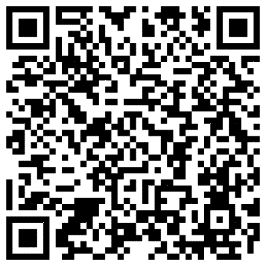 九、注意事項：●免費講座，歡迎有興趣的家長或民眾報名參與，若臨時有事不克前來，    請於活動前一周通知，以便進行遞補，將名額留給有需要的人。●聯絡電話：089-230598 # 502 林先生●主辦單位保有最終修改、變更、活動解釋及取消本活動之權利，     若有異動會再寄信通知。●活動過程中所拍攝之照片或影片，將為活動紀錄及往後相關活動宣傳使用。●本講座現場供應茶水，為響應環保，請參與者自行攜帶環保杯具。時間內容備註14:00-14:20報到14:20-14:30活動說明14:30-15:30《換個爸媽過幾天》影片播映15:30-16:20座談分享馬大元醫師 X 朱芳嫻心理師16:20-16:30QA時間馬大元醫師 X 朱芳嫻心理師16:30-活動結束